<Commission>{ECON}Committee on Economic and Monetary Affairs</Commission><RefProc>2016/2186(DEC)</RefProc><Date>{09/12/2016}9.12.2016</Date><TitreType>DRAFT OPINION</TitreType><CommissionResp>of the Committee on Economic and Monetary Affairs</CommissionResp><CommissionInt>for the Committee on Budgetary Control</CommissionInt><Titre>on discharge in respect of the implementation of the budget of the European Banking Authority for the financial year 2015</Titre><DocRef>(2016/2186(DEC))</DocRef>Rapporteur: <Depute>Sander Loones</Depute>PA_NonLegSUGGESTIONSThe Committee on Economic and Monetary Affairs calls on the Committee on Budgetary Control, as the committee responsible, to incorporate the following suggestions into its motion for a resolution:1.	Acknowledges that, in the opinion of the Court of Auditors, EBA’s transactions underlying the annual accounts for the year ended 31 December 2015 are legal and regular in all material aspects;2.	Takes note of EBA’s lease agreement, which ends on 8 December 2026, but which includes a break option after six years, triggering a penalty payment of 16 months’ rent equivalent to EUR 3 246 216; considers that the 2016 accounts should fully disclose any future relocation costs;3.	Believes that the initial budget cuts should not have been implemented by postponing the publication of standards and guidelines or by cutting attendance in BCBS working groups, but by ending financing of non-core related activities; stresses, therefore, that any potential increases in EBA's means must be accompanied by adequate rationalisation measures;4.	Takes note of the amended budget by EUR 1.904 million in view of the strengthening Pound Sterling over the course of 2015; supports a request made by EBA to reduce the 2016 budget in view of the latest downwards fluctuations of the GBP-EUR exchange rate;5.	Concludes that EBA’s financing arrangement is to be reviewed; calls on the Commission to examine the possibility of modifying the current financing arrangement by introducing appropriately and proportionately calibrated fees for market participants, possibly partly replacing the contributions of National Competent Authorities;6.	Considers that the minutes of meetings of the Board of Supervisors, which are publicly available, should provide better insight into the discussions held, members’ positions and voting behaviour; believes that outreach to the general public could also be enhanced by web streaming events.European Parliament2014-2019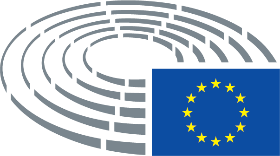 